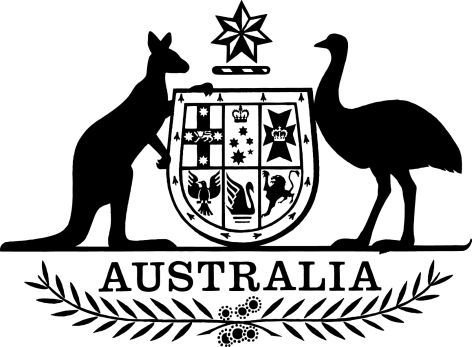 National Land Transport (Roads to Recovery List) Determination 2024I, Catherine King, Minister for Infrastructure, Transport, Regional Development and Local Government, make the following determination.Dated	14 May 2024			Catherine KingMinister for Infrastructure, Transport, Regional Development and Local GovernmentContents1  Name	12  Commencement	13  Authority	14  Definitions	15  Funding period	16  Funding amounts and recipients	1Schedule 1—Funding amounts for specified funding recipients	2Schedule 2—Funding amounts (State) - persons or bodies to be specified	301  Name		This instrument is the National Land Transport (Roads to Recovery List) Determination 2024.2  Commencement		This instrument commences on 1 July 2024.3  Authority		This instrument is made under subsection 87(1) of the National Land Transport Act 2014.4  DefinitionsNote:	A number of expressions used in this instrument are defined in section 4 of the Act, including the following:(a)	State.		In this instrument:Act means the National Land Transport Act 2014.5  Funding period The funding period in relation to the Roads to Recovery Program is the period commencing on 1 July 2024 and ending on 30 June 2029.Note:	This is the Roads to Recovery funding period as defined in section 4 of the Act.6  Funding amounts and recipientsThe amount of Commonwealth funding specified in column 2 of each item in Schedule 1 is to be provided, during the Roads to Recovery funding period, to the person or body (the funding recipient) specified in column 1 for that item.The funding amount on account of a particular State, or a particular area of a State, where the person or bodies that are to receive the amount have not yet been decided is specified in Schedule 2.Schedule 1—Funding amounts for specified funding recipientsSchedule 2—Funding amounts (State) - persons or bodies to be specifiedItem Column 1 - 
Funding RecipientColumn 2 -
Funding AmountItem Column 1 - 
Funding RecipientColumn 2 -
Funding AmountAustralian Capital TerritoryAustralian Capital TerritoryAustralian Capital Territory1Transport Canberra and City Services Directorate$70,125,235New South WalesNew South WalesNew South Wales2Albury City Council$7,771,0773Armidale Regional Council$12,581,4074Ballina Shire Council$7,746,1735Balranald Shire Council$7,329,7266Bathurst Regional Council$10,987,3557Bayside Council$6,489,1958Bega Valley Shire Council$10,753,4859Bellingen Shire Council$5,232,71910Berrigan Shire Council$7,722,26411Blacktown City Council$18,821,75512Bland Shire Council$16,278,53613Blayney Shire Council$4,728,26614Blue Mountains City Council$7,648,82915Bogan Shire Council$8,021,43716Bourke Shire Council$10,559,18517Brewarrina Shire Council$7,220,93318Broken Hill City Council$2,733,11319Burwood Council$1,488,68020Byron Shire Council$6,424,63421Cabonne Council$11,385,21122Camden Council$7,697,31523Campbelltown City Council$9,735,73624City of Canada Bay Council$3,551,64825Canterbury Bankstown Council $14,778,16526Carrathool Shire Council$12,819,10127Central Coast Council (NSW)$24,392,73328Central Darling Shire Council$8,816,03029Cessnock City Council$9,375,54630Clarence Valley Council$18,052,07831Cobar Shire Council$9,549,88832Coffs Harbour City Council$12,162,48533Coolamon Shire Council$6,797,53834Coonamble Shire Council$8,182,42635Cootamundra-Gundagai Regional Council$8,672,88836Cowra Shire Council$8,056,00837Cumberland Council$9,148,45838Dubbo Regional Council$18,889,24339Dungog Shire Council$5,058,45640Edward River Council$8,475,92341Eurobodalla Shire Council$9,145,80142Fairfield City Council$9,535,52243Federation Council$12,289,52544Forbes Shire Council$10,758,62045Georges River Council$6,213,21546Gilgandra Shire Council$7,730,33347Glen Innes Severn Council$7,677,40048Goulburn Mulwaree Council$9,459,00949Greater Hume Shire Council$11,388,90850Griffith City Council$9,069,67551Gunnedah Shire Council$8,863,56652Gwydir Shire Council$10,403,60653Hawkesbury City Council$9,571,17154Hay Shire Council$4,476,45855Hilltops Council$15,584,56856The Council of the Shire of Hornsby$7,669,55957The Council of the Municipality of Hunters Hill$817,82758Inner West Council$7,540,13159Inverell Shire Council$12,338,12860Junee Shire Council$5,173,83661Kempsey Shire Council$10,209,69062The Council of the Municipality of Kiama$2,845,43363Ku-ring-gai Council$6,220,65164Kyogle Council$9,012,60465Lachlan Shire Council$18,730,93766Lake Macquarie City Council$15,421,06767Lane Cove Municipal Council$1,585,63368Leeton Shire Council$5,776,23769Lismore City Council$10,807,93070City of Lithgow Council$7,011,86271Liverpool City Council$12,590,34172Liverpool Plains Shire Council$7,627,61973Lockhart Shire Council$7,449,76274Maitland City Council$7,680,29275Mid-Coast Council$29,853,77576Mid-Western Regional Council$13,428,25077Moree Plains Shire Council$15,971,06778Mosman Municipal Council$1,318,79079Murray River Council$16,384,02080Murrumbidgee Council$8,870,61681Muswellbrook Shire Council$5,085,52082Nambucca Valley Council$6,766,03883Narrabri Shire Council$12,981,59384Narrandera Shire Council$8,776,82285Narromine Shire Council$8,005,29586Newcastle City Council$10,088,97987North Sydney Council$2,680,57388Northern Beaches Council$12,481,36589Oberon Council$5,143,74290Orange City Council$6,343,14291Parkes Shire Council$11,771,03492Council of the City of Parramatta$11,284,73693Penrith City Council$13,396,06494Port Macquarie-Hastings Council$16,074,29095Port Stephens Council$6,868,66496Queanbeyan-Palerang Regional Council$13,443,88497Randwick City Council$5,429,03398Richmond Valley Council$8,819,51799Council of the City of Ryde$5,207,189100Shellharbour City Council$4,990,485101Shoalhaven City Council$18,848,288102Singleton Council$7,181,574103Snowy Monaro Regional Council$15,350,082104Snowy Valleys Council$7,672,003105Strathfield Municipal Council$1,633,354106Sutherland Shire Council$11,317,842107Council of the City of Sydney$7,616,956108Tamworth Regional Council$23,342,369109Temora Shire Council$7,268,545110Tenterfield Shire Council$9,190,179111The Hills Shire Council$10,513,576112Tweed Shire Council$15,967,925113Upper Hunter Shire Council$10,827,853114Upper Lachlan Shire Council$10,586,861115Uralla Shire Council$5,245,746116Wagga Wagga City Council$18,046,220117Walcha Council$5,207,826118Walgett Shire Council$10,873,446119Warren Shire Council$5,766,293120Warrumbungle Shire Council$13,669,663121Waverley Council$2,444,798122Weddin Shire Council$5,590,966123Wentworth Shire Council$11,248,257124Willoughby City Council$3,304,471125Wingecarribee Shire Council$10,419,592126Wollondilly Shire Council$7,681,288127Wollongong City Council$13,560,341128Woollahra Municipal Council$2,418,161129Yass Valley Council$7,543,624130Transport for NSW$8,533,993Northern TerritoryNorthern TerritoryNorthern Territory131Alice Springs Town Council$3,811,545132Barkly Regional Council$1,821,254133Belyuen Community Government Council$131,945134Central Desert Regional Council$3,518,188135Coomalie Community Government Council$1,899,803136City of Darwin$7,586,155137East Arnhem Regional Council$4,983,365138Katherine Town Council$2,540,115139Litchfield Council$10,414,210140MacDonnell Regional Council$4,008,436141City of Palmerston$3,624,637142Roper Gulf Regional Council$4,305,757143Tiwi Islands Regional Council$3,901,965144Victoria Daly Regional Council$2,800,544145Wagait Shire Council$221,018146West Arnhem Regional Council$4,754,379147West Daly Regional Council$3,537,675148Local Government Association of the Northern Territory $6,264,248149Northern Territory Government, Department of Infrastructure, Planning and Logistics$57,814,135Other TerritoriesOther TerritoriesOther Territories150Shire of Christmas Island$2,646,203151Cocos (Keeling) Islands Shire Council$879,309152Norfolk Island Regional Council$729,776153Lord Howe Island Board$452,575QueenslandQueenslandQueensland154Aurukun Shire Council$472,992155Balonne Shire Council$10,044,792156Banana Shire Council$15,911,623157Barcaldine Regional Council$11,366,701158Barcoo Shire Council$6,252,795159Blackall-Tambo Regional Council$7,113,468160Boulia Shire Council$5,002,427161Brisbane City Council$103,048,376162Bulloo Shire Council$7,470,528163Bundaberg Regional Council$17,728,340164Burdekin Shire Council$5,458,311165Burke Shire Council$2,691,587166Cairns Regional Council$16,108,611167Carpentaria Shire Council$6,264,957168Cassowary Coast Regional Council$6,505,739169Central Highlands Regional Council$19,053,273170Charters Towers Regional Council$15,016,003171Cherbourg Aboriginal Shire Council$350,668172Cloncurry Shire Council$6,089,785173Cook Shire Council$11,254,496174Croydon Shire Council$4,091,318175Diamantina Shire Council$3,989,873176Doomadgee Aboriginal Community Council$523,600177Douglas Shire Council$2,414,171178Etheridge Shire Council$6,675,315179Flinders Shire Council$7,557,071180Fraser Coast Regional Council$16,826,155181Gladstone Regional Council$14,162,570182Gold Coast City Council$52,087,503183Goondiwindi Regional Council$10,023,696184Gympie Regional Council$11,983,894185Hinchinbrook Shire Council$3,329,255186Hope Vale Aboriginal Shire Council$560,810187Ipswich City Council$20,485,238188Isaac Regional Council$13,608,267189Kowanyama Aboriginal Shire Council$1,385,397190Livingstone Shire Council$7,977,024191Lockhart River Aboriginal Shire Council$710,544192Lockyer Valley Regional Council$8,158,318193Logan City Council$30,686,848194Longreach Regional Council$10,526,379195Mackay Regional Council$17,218,051196Mapoon Aboriginal Council$235,312197Maranoa Regional Council$22,668,936198Mareeba Shire Council$10,117,087199Mckinlay Shire Council$6,164,282200Moreton Bay Regional Council$44,027,086201Mornington Shire Council$672,478202Mount Isa City Council$8,883,795203Murweh Shire Council$10,701,615204Napranum Aboriginal Shire Council$716,807205Noosa Shire Council$6,955,067206North Burnett Regional Council$16,292,706207Northern Peninsula Area Regional Council$1,561,497208Palm Island Aboriginal Council$320,042209Paroo Shire Council$8,565,949210Pormpuraaw Aboriginal Shire Council$2,173,111211Quilpie Shire Council$7,846,608212Redland City Council$14,890,705213Richmond Shire Council$4,903,448214Rockhampton Regional Council$13,054,448215Scenic Rim Regional Council$9,583,696216Somerset Regional Council$8,692,632217South Burnett Regional Council$14,471,345218Southern Downs Regional Council$13,880,649219Sunshine Coast Regional Council$32,153,256220Tablelands Regional Council$8,620,920221Toowoomba Regional Council$36,012,364222Torres Shire Council$1,375,339223Torres Strait Island Regional Council$1,709,739224Townsville City Council$19,631,443225Western Downs Regional Council$30,497,909226Whitsunday Regional Council$9,244,759227Winton Shire Council$9,387,738228Woorabinda Aboriginal Council$277,683229Wujal Wujal Aboriginal Council$87,614230Yarrabah Aboriginal Shire Council$398,200South AustraliaSouth AustraliaSouth Australia231The Corporation of the City of Adelaide$2,247,818232Adelaide Hills Council$6,154,048233Adelaide Plains Council$2,317,613234Alexandrina Council$5,313,686235Anangu Pitjantjatjara Inc$1,340,617236The Barossa Council$4,250,537237District Council of Barunga West$1,733,811238Berri Barmera Council$1,915,420239City of Burnside$4,269,112240Corporation of the City of Campbelltown$4,723,558241District Council of Ceduna$3,936,362242City of Charles Sturt$10,693,652243Clare & Gilbert Valleys Council$3,477,602244District Council of Cleve$3,530,507245District Council of Coober Pedy$413,512246Coorong District Council$5,893,550247Copper Coast Council$2,904,929248District Council of Elliston$3,665,622249The Flinders Ranges Council$2,677,520250District Council of Franklin Harbour$1,948,869251Town of Gawler$2,846,522252Regional Council of Goyder$6,029,254253District Council of Grant$3,003,936254City of Holdfast Bay$3,281,114255Kangaroo Island Council$3,570,283256District Council of Karoonda East Murray$3,039,955257District Council of Kimba$2,700,882258Kingston District Council$2,272,733259Light Regional Council$3,729,657260District Council of Lower Eyre Peninsula$3,750,569261District Council of Loxton Waikerie$6,543,005262Maralinga Tjarutja Community Inc$479,639263Corporation of the City of Marion$8,585,835264Mid Murray Council$5,840,155265City of Mitcham$6,738,253266District Council of Mount Barker$5,229,478267City of Mount Gambier$3,563,139268District Council of Mount Remarkable$3,271,593269Rural City of Murray Bridge$4,310,640270Naracoorte Lucindale Council$4,326,305271Northern Areas Council$3,588,254272Corporation of the City of Norwood Payneham & St Peters$3,188,236273City of Onkaparinga$20,956,341274District Council of Orroroo Carrieton$2,283,639275District Council of Peterborough$2,183,473276City of Playford$11,552,196277City of Port Adelaide Enfield$12,057,557278Corporation of the City of Port Augusta$2,524,952279City of Port Lincoln$1,972,101280Port Pirie Regional Council$4,168,016281City of Prospect$1,795,957282Renmark Paringa Council$1,983,498283District Council of Robe$960,718284Municipal Council of Roxby Downs$569,981285City of Salisbury$14,095,479286Southern Mallee District Council$3,583,210287District Council of Streaky Bay$4,132,616288Tatiara District Council$4,987,459289Corporation of the City of Tea Tree Gully$9,958,621290District Council of Tumby Bay$2,346,525291Corporation of the City of Unley$3,349,096292City of Victor Harbor$2,408,086293Wakefield Regional Council$4,726,044294Corporation of the Town of Walkerville$693,845295Wattle Range Council$4,815,408296City of West Torrens$5,433,310297Corporation of the City of Whyalla$3,393,050298Wudinna District Council$3,543,108299District Council of Yankalilla$1,436,815300Yorke Peninsula Council$7,232,043302Nipapanha Community Aboriginal Corporation$177,836303Yalata Community $386,163304Gerard Aboriginal Community$178,611301South Australian Government, Department of Infrastructure and Transport$38,705,523305South Australian Local Government Grants Commission$53,460,269TasmaniaTasmaniaTasmania306Break O'day Council$5,697,192307Brighton Council$2,196,195308Burnie City Council$4,260,850309Central Coast Council$6,789,978310Central Highlands Council$5,184,340311Circular Head Council$7,068,548312Clarence City Council$5,719,467313Derwent Valley Council$3,333,515314Devonport City Council$4,459,267315Dorset Council$6,610,301316Flinders Council$2,630,369317George Town Council$2,931,334318Glamorgan Spring Bay Council$3,529,578319Glenorchy City Council$5,094,365320Hobart City Council$6,029,171321Huon Valley Council$5,849,251322Kentish Council$4,117,136323King Island Council$3,647,886324Kingborough Council$5,245,716325Latrobe Council (TAS)$2,737,345326Launceston City Council$10,621,020327Meander Valley Council$7,694,156328Northern Midlands Council$8,456,272329Sorell Council$3,408,218330Southern Midlands Council$5,856,693331Tasman Council$1,832,893332Waratah/Wynyard Council$4,969,233333West Coast Council$2,677,693334West Tamar Council$4,572,514VictoriaVictoriaVictoria335Alpine Shire Council$6,250,658336Ararat Rural City Council$12,859,997337Ballarat City Council$13,489,608338Banyule City Council$5,437,341339Bass Coast Shire Council$8,128,284340Baw Baw Shire Council$15,796,290341Bayside City Council$3,264,214342Benalla Rural City Council$8,580,516343Boroondara City Council$5,225,554344Brimbank City Council$9,967,065345Buloke Shire Council$14,077,962346Campaspe Shire Council$23,080,672347Cardinia Shire Council$14,882,073348Casey City Council$14,376,560349Central Goldfields Shire Council$6,948,026350Colac Otway Shire Council$14,988,212351Corangamite Shire Council$20,112,950352Darebin City Council$5,117,750353East Gippsland Shire Council$26,355,746354Frankston City Council$6,546,440355Gannawarra Shire Council$11,598,043356Glen Eira City Council$3,728,521357Glenelg Shire Council$20,007,848358Golden Plains Shire Council$11,736,208359Greater Bendigo City Council$19,764,128360Greater Dandenong City Council$8,956,730361Greater Geelong City Council$19,214,901362Greater Shepparton City Council$17,894,829363Hepburn Shire Council$8,525,731364Hindmarsh Shire Council$9,511,057365Hobsons Bay City Council$4,199,086366Horsham Rural City Council$12,569,929367Hume City Council$14,242,672368Indigo Shire Council$9,403,266369Kingston City Council$7,198,263370Knox City Council$6,449,559371Latrobe City Council$14,960,796372Loddon Shire Council$21,012,056373Macedon Ranges Shire Council$12,682,745374Manningham City Council$4,720,355375Mansfield Shire Council$5,206,032376Maribyrnong City Council$3,149,850377Maroondah City Council$4,472,216378Melbourne City Council$4,124,555379Melton City Council$11,096,117380Merri-bek City Council$5,357,366381Mildura Rural City Council$23,802,475382Mitchell Shire Council$10,333,483383Moira Shire Council$22,395,134384Monash City Council$7,097,385385Moonee Valley City Council$4,048,458386Moorabool Shire Council$11,279,026387Mornington Peninsula Shire Council$14,164,875388Mount Alexander Shire Council$9,523,496389Moyne Shire Council$23,917,624390Murrindindi Shire Council$9,532,825391Nillumbik Shire Council$6,504,547392Northern Grampians Shire Council$16,350,312393Port Phillip City Council$2,443,643394Pyrenees Shire Council$12,275,344395Borough of Queenscliffe Council$335,975396South Gippsland Shire Council$20,983,944397Southern Grampians Shire Council$17,470,297398Stonnington City Council$2,624,006399Strathbogie Shire Council$12,668,242400Surf Coast Shire Council$9,249,362401Swan Hill Rural City Council$12,620,630402Towong Shire Council$10,262,878403Wangaratta Rural City Council$13,675,645404Warrnambool City Council$3,740,225405Wellington Shire Council$27,777,965406West Wimmera Shire Council$13,446,544407Whitehorse City Council$5,908,689408Whittlesea City Council$12,473,233409Wodonga City Council$4,761,526410Wyndham City Council$13,215,896411Yarra City Council$2,280,312412Yarra Ranges Shire Council$18,888,059413Yarriambiack Shire Council$11,642,207414Victorian Government, Department of Energy, Environment and Climate Action$238,854Western AustraliaWestern AustraliaWestern Australia415City of Albany$10,204,314416City of Armadale$8,066,190417Shire of Ashburton$6,479,699418Shire of Augusta Margaret River$5,711,274419Town of Bassendean$1,222,822420City of Bayswater$4,430,171421City of Belmont$3,052,957422Shire of Beverley$2,672,079423Shire of Boddington$1,177,229424Shire of Boyup Brook$3,702,207425Shire of Bridgetown Greenbushes$3,728,515426Shire of Brookton$1,923,926427Shire of Broome$5,069,750428Shire of Broomehill-Tambellup$3,556,403429Shire of Bruce Rock$4,307,376430City of Bunbury$4,895,459431City of Busselton$8,140,307432Town of Cambridge$2,155,842433City of Canning$7,446,587434Shire of Capel$3,454,606435Shire of Carnamah$2,231,651436Shire of Carnarvon$7,103,430437Shire of Chapman Valley$2,891,793438Shire of Chittering$2,602,916439Town of Claremont$591,286440City of Cockburn$9,154,376441Shire of Collie$2,661,389442Shire of Coolgardie$2,879,162443Shire of Coorow$3,090,907444Shire of Corrigin$3,830,341445Town of Cottesloe$589,146446Shire of Cranbrook$3,560,864447Shire of Cuballing$1,856,331448Shire of Cue$2,670,592449Shire of Cunderdin$2,901,069450Shire of Dalwallinu$6,363,095451Shire of Dandaragan$4,876,093452Shire of Dardanup$2,780,888453Shire of Denmark$2,755,400454Shire of Derby-West Kimberley$6,203,991455Shire of Donnybrook-Balingup$3,726,166456Shire of Dowerin$3,052,910457Shire of Dumbleyung$3,447,813458Shire of Dundas$2,209,280459Town of East Fremantle$416,790460Shire of East Pilbara$10,204,990461Shire of Esperance$16,051,942462Shire of Exmouth$2,353,352463City of Fremantle$2,262,300464Shire of Gingin$4,798,503465Shire of Gnowangerup$3,457,370466Shire of Goomalling$2,061,303467City of Gosnells$9,332,937468City of Greater Geraldton$11,320,403469Shire of Halls Creek$4,408,717470Shire of Harvey$5,560,950471Shire of Irwin$1,884,189472Shire of Jerramungup$3,524,531473City of Joondalup$12,346,489474City of Kalamunda$6,364,600475City of Kalgoorlie-Boulder$8,905,490476City of Karratha$4,992,690477Shire of Katanning$2,771,894478Shire of Kellerberrin$3,212,110479Shire of Kent$4,089,597480Shire of Kojonup$3,806,749481Shire of Kondinin$4,456,376482Shire of Koorda$3,545,358483Shire of Kulin$4,707,054484City of Kwinana$4,381,454485Shire of Lake Grace$7,248,880486Shire of Laverton$4,371,325487Shire of Leonora$3,551,592488City of Mandurah$7,398,077489Shire of Manjimup$7,710,142490Shire of Meekatharra$6,913,301491City of Melville$6,225,006492Shire of Menzies$4,493,429493Shire of Merredin$4,724,787494Shire of Mingenew$1,813,517495Shire of Moora$4,145,069496Shire of Morawa$3,186,502497Town of Mosman Park$485,760498Shire of Mount Magnet$1,800,062499Shire of Mount Marshall$4,894,328500Shire of Mukinbudin$2,982,584501Shire of Mundaring$5,922,853502Shire of Murchison$4,977,438503Shire of Murray$4,854,033504Shire of Nannup$2,699,779505Shire of Narembeen$4,488,128506Shire of Narrogin$3,300,760507City of Nedlands$1,624,470508Shire of Ngaanyatjarraku$3,661,773509Shire of Northam$4,440,291510Shire of Northampton$3,990,576511Shire of Nungarin$1,707,243512Shire of Peppermint Grove$112,856513Shire of Perenjori$4,707,376514City of Perth$2,546,869515Shire of Pingelly$2,030,824516Shire of Plantagenet$4,982,438517Town of Port Hedland$4,170,330518Shire of Quairading$3,137,398519Shire of Ravensthorpe$4,191,375520City of Rockingham$11,494,551521Shire of Sandstone$2,507,728522Shire of Serpentine-Jarrahdale$5,598,565523Shire of Shark Bay$2,615,702524City of South Perth$2,320,504525City of Stirling$12,273,568526City of Subiaco$1,076,777527City of Swan$14,823,855528Shire of Tammin$1,643,554529Shire of Three Springs$2,572,069530Shire of Toodyay$3,184,456531Shire of Trayning$2,570,387532Shire of Upper Gascoyne$5,174,792533Town of Victoria Park$2,090,906534Shire of Victoria Plains$3,032,371535City of Vincent$2,056,867536Shire of Wagin$2,746,820537Shire of Wandering$1,283,656538City of Wanneroo$17,038,479539Shire of Waroona$2,222,208540Shire of West Arthur$2,902,856541Shire of Westonia$2,854,790542Shire of Wickepin$2,878,147543Shire of Williams$1,725,751544Shire of Wiluna$4,777,269545Shire of Wongan-Ballidu$4,469,717546Shire of Woodanilling$1,730,811547Shire of Wyalkatchem$2,498,417548Shire of Wyndham-East Kimberley$5,214,787549Shire of Yalgoo$3,320,112550Shire of Yilgarn$7,978,835551Shire of York$3,492,368ItemColumn 1 – State or areas of StateColumn 2 – Funding amountWestern Australia$45,034,055